Erasmus+ ProgrammeKey Action 1 
– Mobility for learners and staff – 
Higher Education Student and Staff MobilityInter-institutional agreement 2014/15-2020/21
between programme countriesThe institutions named below agree to cooperate for the exchange of students and/or staff in the context of the Erasmus+ programme. They commit to respect the quality requirements of the Erasmus Charter for Higher Education in all aspects related to the organisation and management of the mobility, in particular the recognition of the credits awarded to students by the partner institution.A.	Information about higher education institutionsB.	Mobility numbers per academic yearThe partners commit to amend the table below in case of changes in the mobility data by no later than the end of January in the preceding academic year.
[*Study cycle is optional. Inter-institutional agreements are not compulsory for Student Mobility for Traineeships or Staff Mobility for Training.]C.	Recommended language skillsThe sending institution, following agreement with the receiving institution, is responsible for providing support to its nominated candidates so that they can have the recommended language skills at the start of the study or teaching period:
For more details on the language of instruction recommendations, see the course catalogue of each institution [Links provided on the first page].D.	Additional requirementsVŠB-TU Ostrava: In case of additional requirements in regard to academic, organisational or other aspects (e.g. students with special needs) please contact Erasmus Institutional Coordinator. For information about facilities for students and staff with disabilities see: http://www.vsb.cz/9230/en/incoming-students/information/ects/information-for-students/facilities-for-special-needs-students/For admission to the University of Maribor in the framework of the Erasmus+ programme, students must follow the application procedure published at the following web page: http://www.um.si/en/international/erasmus/Pages/Application-procedure-for-Erasmus-students-.aspxE.	Calendar1.	Applications/information on nominated students must reach the receiving institution by:2.	The receiving institution will send its decision within [4] weeks.3.	A Transcript of Records will be issued by the receiving institution no later than [4] weeks after the assessment period has finished at the receiving HEI. 4.	Termination of the agreement In the event of unilateral termination, a notice of at least one academic year should be given. This means that a unilateral decision to discontinue the exchanges notified to the other party by 1 September 20XX will only take effect as of 1 September 20XX+1. Neither the European Commission nor the National Agencies can be held responsible in case of a conflict.F.	Information1.	Grading systems of the institutionsVŠB-TU Ostrava grading system is described at: www.vsb.cz/grading-system-descriptionThe ECTS users’ guide of University of Maribor is published at the following web page: http://www.um.si/en/international/erasmus/Pages/ECTS-users-guide.aspx2.	VisaThe sending and receiving institutions will provide assistance, when required, in securing visas for incoming and outbound mobile participants, according to the requirements of the Erasmus Charter for Higher Education.Information and assistance can be provided by the following contact points and information sources:3.	InsuranceThe sending and receiving institutions will provide assistance in obtaining insurance for incoming and outbound mobile participants, according to the requirements of the Erasmus Charter for Higher Education.The receiving institution will inform mobile participants of cases in which insurance cover is not automatically provided. Information and assistance can be provided by the following contact points and information sources:4.	HousingThe receiving institution will guide incoming mobile participants in finding accommodation, according to the requirements of the Erasmus Charter for Higher Education.Information and assistance can be provided by the following persons and information sources:G.	SIGNATURES OF THE INSTITUTIONS (legal representatives)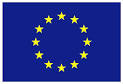 Name of the institution(and department, where relevant)Erasmus codeContact details(email, phone)Website(e.g. of the course catalogue)VŠB-Technická Univerzita OstravaFaculty of Safety EngineeringCZ OSTRAVA01Institutional Coordinator:Ing. Jan PavlíkVŠB – Technical University of Ostrava 17. listopadu 15708 33 Ostrava – PorubaCzech Republicphone:+420 59 732 1215fax: +420 59 732 32 33, email: jan.pavlik@vsb.cz Departmental coordinator: Markéta ŠebestováLumírova 13700 30 Ostrava – VýškoviceCzech Republicphone:+420 59 732 2852email: marketa.sebestova@vsb.czGeneral information:http://www.vsb.cz/9230/en/incoming-students/erasmus-programme/Courses catalogue:http://www.vsb.cz/9230/en/exchange-courses/fbi?academicYearId=54&facultyId=3Univerza v Mariboru(In English: University of Maribor)Faculty of Criminal Justice and Security SI MARIBOR01Erasmus Institutional Coordinator:Dr. Tatjana Welzer DružovecContact person: Eva Škrubaerasmus@um.si+386 2 23 55 446University of MariborSlomškov trg 15, 2000 Maribor, SloveniaErasmus faculty coordinator:Dr. Andrej SotlarVice-dean for International Cooperationandrej.sotlar@fvv.uni-mb.si +386 1 300 83 32Faculty of Criminal Justice and Security Kotnikova 8, 1000 Ljubljana, SloveniaGeneral information:http://www.um.si/en/international/erasmus/Pages/Erasmus-exchange-at-UM.aspx Courses catalogue:http://www.fvv.uni-mb.si/en/international-cooperation.aspxFROM[Erasmus code of the sending institution]TO[Erasmus code of the receiving institution]Subject area code
[ISCED]Subject area name

Study cycle
[short cycle, 1st , 2nd or 3rd]
*Number of student mobility periodsNumber of student mobility periodsFROM[Erasmus code of the sending institution]TO[Erasmus code of the receiving institution]Subject area code
[ISCED]Subject area name

Study cycle
[short cycle, 1st , 2nd or 3rd]
*Student Mobility for Studies
[total number of months of the study periods]Student Mobility for Traineeships
*
CZ OSTRAVA01SI MARIBOR011032Protection of persons and property1st,2nd, 3rd2 (10 months)SI MARIBOR01CZ OSTRAVA011032Protection of persons and property1st,2nd, 3rd2 (10 months)FROM[Erasmus code of the sending institution]TO[Erasmus code of the receiving institution]Subject area code
[ISCED]Subject area name

Number of staff mobility periodsNumber of staff mobility periodsFROM[Erasmus code of the sending institution]TO[Erasmus code of the receiving institution]Subject area code
[ISCED]Subject area name

Staff Mobility for Teaching

[total number of  days of teaching periods]Staff Mobility for Training
*
CZ OSTRAVA01SI MARIBOR011032Protection of persons and property2 (14 days)2 (14 days)SI MARIBOR01CZ OSTRAVA011032Protection of persons and property2 (14 days)2 (14 days)Receiving institution

[Erasmus code]Subject area Language
of instruction 1Language
of instruction 2Recommended language of instruction levelRecommended language of instruction levelReceiving institution

[Erasmus code]Subject area Language
of instruction 1Language
of instruction 2Student Mobility for Studies[Minimum recommended level: B1]Staff Mobility for Teaching[Minimum recommended level: B2]CZ OSTRAVA01AllCzechEnglishB1B2SI MARIBOR01EnglishB1B2Receiving institution[Erasmus code]Autumn term[month]Spring term[month]CZ OSTRAVA0131st May30th NovemberSI MARIBOR01July 1 – students from EUJune 1 - students from non-EU countriesDecember 1– students from EUNovember 1 – students from non-EU countriesInstitution 
[Erasmus code]Contact details(email, phone)Website for informationCZ OSTRAVA01erasmus-visa@vsb.czhttp://www.vsb.cz/visaSI MARIBOR01Uroš Klineerasmus@um.sitel.: +386 2 23 55 342http://www.um.si/en/international/erasmus/Pages/Visa-and-residence-permit.aspxInstitution 
[Erasmus code]Contact details(email, phone)Website for informationCZ OSTRAVA01erasmus-insurance@vsb.czhttp://www.vsb.cz/insuranceSI MARIBOR01Uroš Klineerasmus@um.sitel.: +386 2 23 55 342http://www.um.si/en/international/erasmus/Pages/Insurance-Healthcare.aspxInstitution 
[Erasmus code]Contact details(email, phone)Website for informationCZ OSTRAVA01accommodation@vsb.czhttp://accommodation.vsb.czSI MARIBOR01Uroš Klineerasmus@um.sitel.: +386 2 23 55 342http://www.um.si/en/international/erasmus/Pages/Student_dormitory.aspxInstitution [Erasmus code]Name, functionDateSignatureCZ OSTRAVA01prof. ing. Pavel Poledňák, PhD.DeanSI MARIBOR01Prof. dr. Danijel Rebolj,       Rector